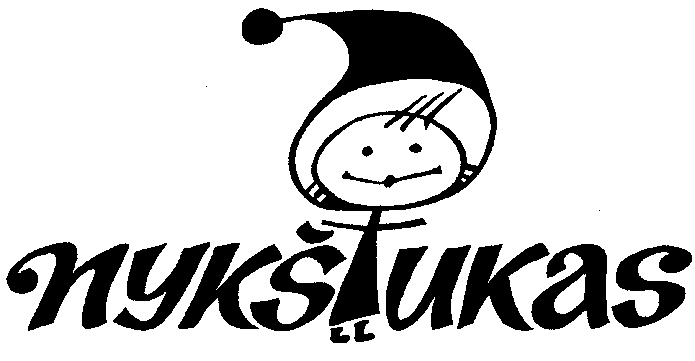 PALANGOS LOPŠELIO-DARŽELIO ,,NYKŠTUKAS‘‘DIREKTORIUSĮSAKYMASDĖL ASMENS DUOMENŲ TVARKYMO TAISYKLIŲ PATVIRTINIMO2023 m. gegužės 15 d. Nr. V1-52PalangaVadovaudamasis 2016 m. balandžio 27 d. Europos Parlamento ir Tarybos reglamente (ES) 2016/679 dėl fizinių asmenų apsaugos tvarkant asmens duomenis ir dėl laisvo tokių duomenų judėjimo ir kuriuo panaikinama Direktyva 95/46/EB (Bendruoju duomenų apsaugos reglamentu)  ir Lietuvos Respublikos asmens duomenų teisinės apsaugos įstatymu:1. T v i r t i n u Palangos miesto lopšelio-darželio ,,Nykštukas“ asmens duomenų tvarkymo taisykles (pridedama). 2. P a v e d u raštinės administratorei, Silvija Misei, pasirašytinai supažindinti darbuotojus su Palangos miesto lopšelio-darželio ,,Nykštukas“  asmens duomenų tvarkymo taisyklėmis.Direktorė                                                                                                                      Ilona MazrimienėASMENS DUOMENŲ TVARKYMO TAISYKLĖS  I SKYRIUS  BENDROSIOS NUOSTATOS 1. Palangos miesto lopšelis-darželis ,,Nykštukas“, juridinio asmens kodas 290273310, buveinės adresas Kastyčio g. 36, LT-00137, Palanga (toliau – Įstaiga) asmens duomenų tvarkymo taisyklės (toliau – Taisyklės) nustato – tvarkomus asmens duomenis, jų tvarkymo tikslus, duomenų subjekto teisių įgyvendinimą, techninių ir organizacinių asmens duomenų saugumo užtikrinimo priemonių taikymą. 2. Įstaiga tvarkydama asmens duomenis vadovaujasi 2016 m. balandžio 26 d. Europos Parlamento ir Tarybos reglamentu (ES) 2016/679 dėl fizinių asmenų apsaugos tvarkant asmens duomenis ir dėl laisvo tokių duomenų judėjimo ir kuriuo panaikinama Direktyva 95/46/EB (Bendruoju duomenų apsaugos reglamentu) (toliau – BDAR arba Reglamentas), Lietuvos Respublikos asmens duomenų teisinės apsaugos įstatymu (toliau - ADTAĮ) bei kitais teisės aktais, reglamentuojančiais duomenų apsaugą. II SKYRIUSPAGRINDINĖS SĄVOKOS3. Asmens duomenys – bet kokia informacija apie fizinį asmenį, kurio tapatybė nustatyta arba kurio tapatybę galima nustatyti (duomenų subjektas); fizinis asmuo, kurio tapatybę galima nustatyti, yra asmuo, kurio tapatybę tiesiogiai arba netiesiogiai galima nustatyti, visų pirma pagal identifikatorių, kaip antai vardą ir pavardę, asmens identifikavimo numerį, buvimo vietos duomenis ir interneto identifikatorių arba pagal vieną ar kelis to fizinio asmens fizinės, fiziologinės, genetinės, psichinės, ekonominės, kultūrinės ar socialinės tapatybės požymius. Specialių kategorijų asmens duomenys – tai asmens duomenys, atskleidžiantys rasinę ar etninę kilmę, politines pažiūras, religinius ar filosofinius įsitikinimus ar narystę profesinėse sąjungose, taip pat genetinius, biometrinius duomenis, siekiant konkrečiai nustatyti fizinio asmens tapatybę, sveikatos duomenis arba duomenis apie fizinio asmens lytinį gyvenimą ir lytinę orientaciją.4. Duomenų subjektas – fizinis asmuo, kurio asmens duomenys yra tvarkomi Taisyklėse nurodytais tikslais. 5. Duomenų valdytojas – Palangos miesto lopšelis-darželis ,,Nykštukas“, juridinio asmens kodas 290273310, buveinės adresas Kastyčio g. 36, LT-00137 Palanga, el. pašto adresas darzelis@palangosnykstukas.lt6. Duomenų tvarkytojas – subjektas, kuris tvarko Įstaigos valdomus asmens duomenis pagal Įstaigos nurodymus ir vadovaujantis sudarytomis paslaugų teikimo sutartimis.7. Duomenų tvarkymas – bet kokia automatizuotomis arba neautomatizuotomis priemonėmis su asmens duomenimis ar asmens duomenų rinkiniais atliekama operacija ar operacijų seka, kaip antai rinkimas, įrašymas, rūšiavimas, sisteminimas, saugojimas, adaptavimas ar keitimas, analizė, susipažinimas, naudojimas, atskleidimas persiunčiant, platinant ar kitu būdu sudarant galimybę jais naudotis, taip pat sugretinimas ar sujungimas su kitais duomenimis, apribojimas, ištrynimas arba sunaikinimas.8. Priežiūros institucija – Valstybinė duomenų apsaugos inspekcija; 9. Darbuotojai – Įstaigos darbuotojai, dirbantys pagal darbo sutartis ir/arba bet koks kitas Įstaigos personalas teisėtai atliekantis Įstaigos vadovo nustatytas ir patvirtintas funkcijas, nepriklausomai nuo to ar tai Įstaigos darbuotojas, ar tai kitos organizacijos darbuotojas;10. Kitos Taisyklėse vartojamos sąvokos atitinka ADTAĮ ir BDAR vartojamas sąvokas.III SKYRIUSASMENS DUOMENŲ TVARKYMO PRINCIPAI 11. Tvarkydama Asmens duomenis, Įstaiga vadovaujasi šiais principais: 11.1. Duomenų subjekto atžvilgiu Asmens duomenys tvarkomi teisėtu, sąžiningu ir skaidriu būdu (teisėtumo, sąžiningumo ir skaidrumo principas);11.2. 	Asmens duomenys renkami nustatytais, aiškiai apibrėžtais bei teisėtais tikslais ir toliau nebetvarkomi su tais tikslais nesuderinamu būdu (tikslo apribojimo principas);11.3. Asmens duomenys yra adekvatūs, tinkami ir tik tokie, kurių reikia siekiant tikslų, dėl kurių jie tvarkomi (duomenų mažinimo principas);11.4. Asmens duomenys yra tikslūs ir prireikus atnaujinami (tikslumo principas);11.5 Asmens duomenys laikomi tokia forma, kad Duomenų subjektų tapatybę būtų galima nustatyti ne ilgiau nei tai yra būtina tais tikslais, kuriais asmens duomenys yra tvarkomi (saugojimo trukmės apribojimo principas);11.6. Asmens duomenys tvarkomi tokiu būdu, kad taikant atitinkamas technines ar organizacines priemones būtų užtikrintas tinkamas Asmens duomenų saugumas, įskaitant apsaugą nuo Asmens duomenų tvarkymo be leidimo arba neteisėto Asmens duomenų tvarkymo ir nuo netyčinio praradimo, sunaikinimo ar sugadinimo (vientisumo ir konfidencialumo principas);11.7 Įstaiga įgyvendina Asmens duomenų apsaugos teisinius reikalavimus, stebi jų laikymąsi ir kaupia duomenis Reglamento reikalavimų atitikčiai įrodyti (atskaitomybės principas).IV SKYRIUS TVARKOMI ASMENS DUOMENYS IR JŲ TVARKYMO TIKSLAI12. . Įstaiga tvarko Asmens duomenis šiais teisėtais tikslais:  V SKYRIUS ASMENS DUOMENŲ TVARKYMO TEISINIAI PAGRINDAIĮstaiga tvarko Asmens duomenis esant bent vienam šių pagrindų:duomenų subjekto sutikimui;Įstaigos sudarytų sutarčių vykdymui arba siekiui imtis veiksmų duomenų subjekto prašymu prieš sudarant sutartį; Įstaigai taikomų teisinių prievolių vykdymui, įskaitant, bet neapsiribojant Įstaigos teisinėmis prievolėmis, kylančiomis iš MSĮ, Lietuvos Respublikos darbo kodekso (toliau – DK) bei kitų darbo santykius, socialinę apsaugą bei mokslo ir studijų institucijų veiklą reguliuojančių teisės aktų; teisėtų Įstaigos arba trečiosios šalies interesų užtikrinimui.Sutikimas kaip asmens duomenų tvarkymo pagrindasTam tikrais tikslais tvarkomi Asmens duomenys turi būti tvarkomi tik gavus išankstinį sutikimą dėl asmens duomenų tvarkymo, išskyrus atvejus, kai asmens duomenys yra tvarkomi kitu pagrindu, šių Taisyklių nustatyta tvarka ir / ar kitais BDAR nurodytais teisiniais pagrindais.Sutikimas turėtų būti duodamas aiškiu aktu patvirtinant, kad yra suteiktas laisva valia, konkretus, informacija pagrįstas ir vienareikšmis nurodymas, kad duomenų subjektas sutinka, jog būtų tvarkomi su juo susiję asmens duomenys, pavyzdžiui, raštiškas, įskaitant elektroninėmis priemonėmis. Tylėjimas, neveikimas, iš anksto pažymėti langeliai, langeliai, kuriuos būtina pažymėti siekiant neduoti sutikimo, standartiniai nustatymai, bendro pobūdžio sutikimas ir kitos panašios priemonės nėra laikomos sutikimo davimu. Žodinis sutikimas arba sutikimas veiksmu gali būti duodamas tik tuo atveju, jei neabejotinai įmanoma įrodyti tokio sutikimo davimo faktą. Jei kyla abejonės dėl gebėjimo įrodyti žodinio sutikimo arba sutikimo veiksmu davimą, visada rekomenduojama gauti raštišką duomenų subjekto sutikimą. Kai Asmens duomenys tvarkomi kitais teisėtais pagrindais, asmens duomenų tvarkymo teisinis pagrindas negali būti sutikimas. Įstaiga gali naudoti, įskaitant, bet neapsiribojant, vieną iš šių sutikimo gavimo būdų:pasirašius raštišką pareiškimą dėl sutikimo;pažymint langelį dėl sutikimo popierinėje ar elektroninėje formoje;paspaudžiant sutikimo nuorodą ar mygtuką internete;pasirinkus iš vienodai gerai matomų taip / ne pasirinkčių;atsakius į elektroninį laišką, kuriuo prašoma sutikimo (jei Įstaiga turi teisę siųsti tokio pobūdžio laiškus).Jeigu Duomenų subjekto sutikimas duodamas raštišku pareiškimu, susijusiu ir su kitais klausimais, prašymas duoti sutikimą pateikiamas tokiu būdu, kad jis būtų aiškiai atskirtas nuo kitų klausimų, pateiktas suprantama ir lengvai prieinama forma, aiškia ir paprasta kalba. Kai duomenys tvarkomi ne vienu tikslu, sutikimas turėtų būti duotas dėl visų duomenų tvarkymo tikslų atskirai.Raštiško sutikimo tekstas visada turi būti derinamas su duomenų apsaugos pareigūnu ir gali būti naudojamas tik duomenų apsaugos pareigūnui patvirtinus jo formą. Toks derinimas ir patvirtinimas galimas ir elektroniniu paštu.Duomenų subjektas turi teisę bet kuriuo metu atšaukti savo sutikimą. Sutikimo atšaukimas nedaro poveikio sutikimu pagrįsto asmens duomenų tvarkymo, atlikto iki sutikimo atšaukimo, teisėtumui. Duomenų subjektas apie tai informuojamas prieš jam duodant sutikimą. Atšaukti sutikimą turi būti taip pat lengva kaip jį duoti. Sutarties vykdymas arba ketinimas sudaryti sutartį kaip asmens duomenų tvarkymo pagrindasĮstaiga tvarko Asmens duomenis siekdama įvykdyti sutartį arba ketindama ją sudaryti. Norint pradėti Asmens duomenų tvarkymą ketinant sudaryti sutartį būtina aiškiai išreikšta abiejų sutarties šalių valia, žinoma kiekvienai šaliai, sutartį sudaryti. Sutarties sudarymui reikalingus Asmens duomenis šalys arba laisvanoriškai pateikia viena kitai, arba duomenys gali būti gauti iš trečiųjų šalių, pavyzdžiui valstybės ar savivaldybės registrų. Asmens duomenims, tvarkomiems sutarties vykdymo pagrindu, taikomi nacionalinio taikymo teisės aktais nustatyti tvarkymo, įskaitant saugojime archyve, terminai. Teisinė prievolė kaip asmens duomenų tvarkymo pagrindasĮstaiga tvarko Asmens duomenis siekdama įgyvendinti Įstaigai nustatytas prievoles, įskaitant, bet neapsiribojant LR Viešųjų įstaigų įstatymu, LR Darbo kodeksu bei kitais darbo santykius, socialinę apsaugą bei sporto įstaigų veiklą reguliuojančiais teisės aktais. Kai Asmens duomenys tvarkomi šiuo pagrindu, Asmens duomenų tvarkymo tikslus, apimtis, terminus, kitas sąlygas nustato galiojantys teisės aktai. Teisėtas interesas kaip asmens duomenų tvarkymo pagrindasĮstaigai tvarkant asmens duomenis teisėto intereso pagrindu asmens duomenų tvarkymo tikslas turi būti teisėtas, o asmens duomenų tvarkymo metodas ar technologija turi būti proporcinga ir reikalinga Įstaigos veiklos tikslams pasiekti. Prieš pradedant tvarkyti asmens duomenis teisėto intereso pagrindu, visada turi būti įvertintas konkretus teisėtas interesas atliekant balanso testą (teisėto intereso vertinimą). Balanso testas (teisėto intereso vertinimas) yra atliekamas vadovaujantis VDAI rekomendacijomis ir gairėmis.VI SKYRIUS SPECIALIŲ KATEGORIJŲ ASMENS DUOMENŲ TVARKYMASĮstaiga neturi teisės tvarkyti specialių kategorijų asmens duomenų, išskyrus atvejus, kai:duomenų subjektas aiškiai sutiko, kad tokie asmens duomenys būtų tvarkomi vienu ar keliais nurodytais tikslais, išskyrus teisės aktais numatytas išimtis;tvarkyti specialių kategorijų asmens duomenis būtina, kad Įstaiga arba duomenų subjektas galėtų įvykdyti prievoles ir naudotis specialiomis teisėmis darbo teisės ir socialinės apsaugos srityje;tvarkyti specialių kategorijų asmens duomenis būtina, kad būtų apsaugoti gyvybiniai duomenų subjekto arba kito fizinio asmens interesai, kai duomenų subjektas dėl fizinių ar teisinių priežasčių negali duoti sutikimo;tvarkyti specialių kategorijų asmens duomenis būtina siekiant pareikšti, vykdyti arba apginti teisinius reikalavimus;tvarkyti specialių kategorijų asmens duomenis būtina viešojo intereso labui mokslinių tyrimų arba statistiniais tikslais.Prieiga prie specialių kategorijų asmens duomenų turi būti griežtai kontroliuojama, o dokumentuose ar jų kopijose tvarkomi specialiųjų kategorijų duomenys turi būti saugomi seifuose ar rakinamose spintose.VII SKYRIUS POVEIKIO DUOMENŲ APSAUGAI VERTINIMASPoveikio duomenų apsaugai vertinimas atliekamas tais atvejais, kai dėl asmens duomenų tvarkymo fizinių asmenų teisėms bei laisvėms gali kilti didelis pavojus.Įstaiga poveikio duomenų apsaugai vertinimą atlieka vadovaudamasi Duomenų tvarkymo operacijų, kurioms taikomas reikalavimas atlikti poveikio duomenų apsaugai vertinimą, sąrašu, patvirtintu Lietuvos Respublikos Valstybinės duomenų apsaugos inspekcijos direktoriaus 2019 m. kovo 14 d. įsakymu Nr. 1T- 35 (1.12.E) bei vadovaudamasi Inspekcijos gairėmis dėl tokio vertinimo atlikimo.Poveikio duomenų apsaugai vertinimas turi būti atliekamas prieš asmens duomenų tvarkymą.Jeigu poveikio duomenų apsaugai vertinime gaunama išvada, kad tvarkant asmens duomenis asmenų teisėms ir laisvėms kiltų didelis pavojus, Įstaiga turi atsisakyti tokio asmens duomenų tvarkymo. Jei tvarkyti asmens duomenis dėl kokių nors priežasčių yra būtina, prieš pradėdama juos tvarkyti, Įstaiga dėl priemonių pavojui sumažinti turi konsultuotis su priežiūros institucija. VIII SKYRIUS ASMENS DUOMENŲ TVARKYTOJAI, GAVĖJAI Asmens duomenys Įstaigoje tvarkomi tik teisės aktų nustatyta tvarka, juos gaunant:34.1. tiesiogiai iš Duomenų subjekto;34.2. iš kitų šaltinių esant Duomenų subjekto sutikimui arba vykdant Duomenų valdytojui teisės aktais nustatytą prievolę;34.3. pagal asmens duomenų teikimo sutartį, sudarytą tarp Duomenų valdytojo ir duomenų teikėjo, kurioje turi būti nurodytas asmens duomenų naudojimo tikslas, teikimo ir gavimo teisinis pagrindas, sąlygos, tvarka ir teikiamų asmens duomenų apimtis (daugkartinio asmens duomenų perdavimo atveju).Asmens duomenys teikiami:35.1. Palangos m. savivaldybės administracijai;  asmens sveikatos priežiūros įstaigoms;  Vaiko teisių apsaugos tarnybai; Mokinių registrui;Pedagogų registrui;Lietuvos Respublikos Švietimo, Mokslo ir Sporto Ministerijai; teisėsaugos institucijoms; kitoms švietimo įstaigoms; Kitiems tretiesiems asmenims teisės aktų nustatyta tvarka.Prieš pasitelkdama Duomenų tvarkytoją, Įstaiga turi įsitikinti, kad Duomenų tvarkytojas įgyvendina tinkamas technines ir organizacines saugumo priemones ir atitinka šių Taisyklių bei Reglamento nuostatų reikalavimus, ir sudaro Asmens duomenų tvarkymo sutartį.  Asmens duomenų tvarkymo sutartyje turi būti nustatomi duomenų tvarkymo dalykas ir trukmė, duomenų tvarkymo pobūdis ir tikslas, asmens duomenų rūšis ir duomenų subjektų kategorijos bei duomenų valdytojo prievolės ir teisės. Asmens duomenų tvarkymo sutarties projektą peržiūri ir patvirtina už Asmens duomenų apsaugą atsakingas Įstaigos darbuotojas, ir tik po to ji pasirašoma.IX SKYRIUSREIKALAVIMAI DARBUOTOJAMS, TVARKANTIEMS ASMENS DUOMENISPrieiga prie asmens duomenų gali būti suteikta tik tam darbuotojui, kuriam Asmens duomenys yra reikalingi jo darbinėms funkcijoms vykdyti. Darbuotojas automatiškai netenka teisės tvarkyti Asmens duomenų, kai pasibaigia jo darbo santykiai su Įstaiga. Darbuotojas su Asmens duomenimis gali atlikti tik tuos veiksmus, kuriems jam yra suteiktos teisės bei įgaliojimai.Darbuotojas, tvarkantis asmens duomenis, privalo:laikytis pagrindinių asmens duomenų tvarkymo reikalavimų ir saugumo reikalavimų, įtvirtintų ADTAĮ, šioje Taisyklėse, BDAR ir kituose teisės aktuose;laikytis konfidencialumo susitarimo nuostatų;laikytis šiose Taisyklėse ir kituose Įstaigos vidinio reguliavimo dokumentuose nustatytų organizacinių ir techninių asmens duomenų saugumo priemonių;neatskleisti, neperduoti ir nesudaryti sąlygų bet kokiomis priemonėmis susipažinti su Asmens duomenimis nė vienam asmeniui, kuris nėra įgaliotas tvarkyti Asmens duomenų;domėtis asmens duomenų apsaugos aktualijomis ir problemomis bei esant galimybei gilinti savo žinias duomenų saugos srityje.Siekdama tinkamo Asmens duomenų tvarkymo, Įstaiga privalo užtikrinti duomenų tvarkymo bei apsaugos mokymus visiems darbuotojams, kurie vykdydami savo tiesiogines funkcijas tvarko Asmens duomenis. Mokymai vykdomi ne rečiau kaip kartą per kalendorinius metus.XII SKYRIUSDUOMENŲ TVARKYMO veiKLOS ĮRAŠAIĮstaiga privalo turėti visuomet atnaujintus duomenų tvarkymo veiklos įrašus. Už įrašuose pateikiamos informacijos tikslumą ir išsamumą atsakingas Įstaigos vadovo įsakymu paskirtas darbuotojas.Įstaigos duomenų tvarkymo veiklos įrašuose turėtų būti nurodyta ši minimali ir aktuali informacija:duomenų tvarkymo tikslai ir duomenų tvarkymo teisinis pagrindas; duomenų subjektų kategorijos ir tvarkomi asmens duomenys;duomenų tvarkytojų ir gavėjų (trečiųjų šalių) tikslūs pavadinimai;duomenų perdavimas už Europos Sąjungos ribų, nurodant duomenų gavėjo pavadinimą, valstybę ir tinkamų apsaugos priemonių dokumentus (jei toks duomenų perdavimas vykdomas);asmens duomenų saugojimo ir laikymo vietos, ištrynimo ar sunaikinimo terminai ir / arba kriterijai, pagal kuriuos asmens duomenys yra saugomi Įstaigoje.Asmens duomenų tvarkymo procesai, kuriuos Įstaiga vykdo kaip duomenų tvarkytojas, turi būti registruojami atskirai nuo duomenų valdytojo vykdomų procesų. Įstaiga, gavusi priežiūros institucijos prašymą, nedelsdama pateikia duomenų tvarkymo veiklos įrašus. XIII SKYRIUSDuomenų apsaugos pareigŪnasĮstaigos vadovo įsakymu yra paskiriamas duomenų apsaugos pareigūnas.Duomenų apsaugos pareigūnas stebi Įstaigos vykdomų Asmens duomenų tvarkymo procesų atitiktį Taisyklėms bei galiojantiems taikytiniems teisės aktams, taip pat teikia rekomendacijas dėl priemonių, būtinų atitikčiai užtikrinti. Įstaiga užtikrina, kad duomenų apsaugos pareigūnas būtų tinkamai ir laiku įtraukiamas į visų su Asmens duomenų apsauga susijusių klausimų nagrinėjimą.Darbuotojai ir duomenų subjektai turi teisę ir pareigą tiesiogiai kreiptis į duomenų apsaugos pareigūną visais su Asmens duomenų tvarkymu susijusiais klausimais.XIV SKYRIUSASMENS DUOMENŲ SAUGUMO PAŽEIDIMASĮstaiga patvirtina atskirą Asmens duomenų pažeidimo incidentų valdymo tvarką.Įvykus asmens duomenų saugumo pažeidimui, dėl kurio duomenų subjektams gali kilti vidutinė arba didelė rizika patirti kūno sužalojimą, turtinę ar neturtinę žalą, pavyzdžiui, prarasti savo asmens duomenų kontrolę, patirti teisių apribojimą, diskriminaciją, gali būti pavogta ar suklastota jo asmens tapatybė, padaryta finansinių nuostolių, neleistinai panaikinti pseudonimai, pakenkta reputacijai, prarasti asmens duomenys, padaryta kita ekonominė ar socialinė žala atitinkamam duomenų subjektui, Įstaiga nedelsdama privalo pranešti priežiūros institucijai ir / ar pačiam duomenų subjektui, jei įmanoma, nuo to laiko, kai apie tai buvo sužinota, praėjus ne daugiau kaip 72 valandoms, laikydamasi reikalavimų ir tvarkos, kuri yra numatyta Asmens duomenų pažeidimo incidentų valdymo tvarkoje, taip pat naudodama priežiūros institucijos patvirtintą rekomenduojamą pranešimo formą.XV SKYRIUSDUOMENŲ SUBJEKTO TEISIŲ ĮGYVENDINIMO TVARKAĮstaiga užtikrina duomenų subjektų teises vadovaudamasi BDAR III skyriaus nuostatomis, Įstaigos Privatumo politikoje ir šiose Taisyklėse nustatyta tvarka, apimtimi ir terminais. Duomenų subjektas turi teisę:žinoti (būti informuoti) apie savo asmens duomenų tvarkymą;pateikęs Įstaigai asmens tapatybės dokumentą arba identifikavęsis elektroninio ryšio priemonėmis, kurios leidžia tinkamai identifikuoti asmenį, susipažinti su savo asmens duomenimis ir jų tvarkymu, gauti informaciją, iš kokių šaltinių ir kokie jo asmens duomenys buvo surinkti, kokiu tikslu jie tvarkomi, kokiems duomenų gavėjams teikiami ir buvo teikti bent per paskutinius vienerius metus, taip pat gauti dokumentų, kuriame yra jo asmens duomenys, kopiją;reikalauti ištaisyti, ištrinti jo asmens duomenis arba apriboti duomenų tvarkymą, išskyrus saugojimą, kai duomenys tvarkomi nesilaikant teisės aktų reikalavimų;nesutikti, kad būtų tvarkomi jo asmens duomenys;reikalauti perkelti kitam duomenų valdytojui arba pateikti tiesiogiai duomenų subjektui patogia forma tuos duomenis, kuriuos Įstaiga gavo iš paties duomenų subjekto;pateikti skundą VDAI;atšaukti duotą sutikimą, jei asmens duomenys tvarkomi sutikimo pagrindu.Gavusi duomenų subjekto prašymą, Įstaiga ne vėliau kaip per 30 dienų neatlygintinai pateikia atsakymą duomenų subjektui jo pageidaujamu būdu ir forma, jei prašymas yra proporcingas ir nenaudojamas kenkėjiškais tikslais ir jo tenkinimas nereikalauja neproporcingų  Įstaigos finansinių ir laiko sąnaudų.Jeigu duomenų subjektas, susipažinęs su savo duomenimis, mano, kad jie yra tvarkomi neteisėtai, nesąžiningai, kreipiasi į Įstaigą, Įstaiga nedelsdama neatlygintinai patikrina asmens duomenų tvarkymo teisėtumą ir sąžiningumą. Įstaigai nustačius, jog asmens duomenys buvo tvarkomi neteisėtai, ir gavus duomenų subjekto raštišką nurodymą dėl neteisėtai tvarkytų asmens duomenų sunaikinimo ar tolimesnio tvarkymo, Įstaiga neteisėtai tvarkytus asmens duomenis sunaikina ar sustabdo tokių asmens duomenų tvarkymo veiksmus, išskyrus jų saugojimą atsarginėse skaitmenizuotų duomenų kopijose ir / ar popierinėse dokumentų kopijose, kai jų saugojimas numatytas galiojančiuose teisės aktuose.XVI SKYRIUS ASMENS DUOMENŲ TVARKYMO IR APSAUGOS REIKALAVIMAI Įstaiga įgyvendina šiose Taisyklėse bei Įstaigos Informacijos saugos ir informacinių technologijų naudojimo taisyklėse nurodytas organizacines ir technines priemones, siekiant užtikrinti tinkamą Asmens duomenų saugumą, įskaitant apsaugą nuo netyčinio ar neteisėto gautų, saugomų ar kitaip tvarkomų duomenų sunaikinimo, praradimo, pakeitimo, atskleidimo be leidimo ar neteisėtos prieigos prie jų. Pasikeitus Duomenų subjektų asmens duomenims ir Duomenų subjektams apie tai raštu informavus Įstaigą. Įstaiga, patikrinusi asmens duomenų tikslumą, nepagrįstai nedelsdama imasi veiksmų tvarkomose informacinėse sistemose atnaujinti duomenis: ištaiso netikslius su Duomenų subjektu susijusius Asmens duomenis ar papildo neišsamius Asmens duomenis, ar ištrina su juo susijusius Asmens duomenis, išskyrus BDAR nustatytas išimtis.  Asmens duomenys laikomi tokia forma, kad Duomenų subjekto tapatybę būtų galima nustatyti ne ilgiau, nei tai yra būtina tais tikslais, kuriais asmens duomenys yra tvarkomi, ar reikalauja Duomenų subjektas ir (ar) numato teisės aktai. Įstaigoje turi būti užtikrintas patalpų, kuriose saugomi asmens duomenys, saugumas (apribojamas neįgaliotų asmenų patekimas į atitinkamas patalpas ir pan.). Dokumentai, kuriuose yra asmens duomenys, ar jų kopijos saugomi tam skirtose patalpose, rakinamose spintose, seifuose ir pan. Dokumentai, kuriuose yra asmens duomenų, neturi būti laikomi visiems prieinamoje matomoje vietoje, kur neturintys teisės asmenys nekliudomai galėtų su jais susipažinti.  Dokumentai, kuriuose yra asmens duomenys, saugomi, vadovaujantis Lietuvos Respublikos dokumentų ir archyvų įstatymu, Bendrųjų dokumentų saugojimo terminų rodykle, patvirtinta Lietuvos vyriausiojo archyvaro 2011 m. kovo 9 d. įsakymu Nr. V-100 „Dėl Bendrųjų dokumentų saugojimo terminų rodyklės patvirtinimo“. Pasibaigus saugojimo terminui, dokumentai, kuriuose yra asmens duomenys, sunaikinami. Naikinant dokumentus, kurių saugojimo terminas yra pasibaigęs, dokumentai, kuriuose yra asmens duomenys, ar jų kopijos turi būti sunaikinti taip, kad jų nebūtų galima atkurti ir atpažinti turinio.  Įstaigos darbuotojai su asmens duomenimis turi atlikti tik tuos veiksmus, kuriems atlikti yra suteiktos teisės. Įstaiga užtikrina, kad prieiga prie asmens duomenų yra suteikiama tik tiems Įstaigos darbuotojams, kuriems tokie duomenys yra reikalingi jų darbo funkcijoms vykdyti. Įstaigos darbuotojai, tvarkantys Duomenų subjektų asmens duomenis, privalo: laikytis su asmens duomenų tvarkymu susijusių principų ir saugumo reikalavimų, įtvirtintų Reglamente (ES) 2016/679, taisyklėse ir kituose teisės aktuose, reglamentuojančiuose asmens duomenų tvarkymą ir apsaugą; laikytis konfidencialumo principo ir laikyti paslaptyje bet kokią su asmens duomenimis susijusią informaciją, su kuria susipažino vykdydamas savo darbo funkcijas, nebent tokia informacija būtų vieša pagal galiojančių įstatymų ar kitų teisės aktų nuostatas. Prievolė saugoti paslaptį galioja ir pasibaigus darbo santykiams Įstaigoje; laikytis nustatytų organizacinių ir techninių priemonių, siekiant užtikrinti tinkamą asmens duomenų saugumą, įskaitant apsaugą nuo netyčinio ar neteisėto gautų, saugomų ar kitaip tvarkomų duomenų sunaikinimo, praradimo, pakeitimo, atskleidimo be leidimo ar neteisėtos prieigos prie jų; neatskleisti, neperduoti ar kitu būdu nesudaryti galimybės naudotis ir (ar) susipažinti su asmens duomenimis nė vienam asmeniui, kuriam nėra pavesta dirbti ir (ar) susipažinti su asmens duomenimis Įstaigoje ar už jos ribų; saugoti dokumentus, kuriuose yra asmens duomenys, bei duomenų rinkmenas tinkamai ir saugiai, vengti nereikalingų kopijų darymo; laikytis kitų taisyklėse ir asmens duomenų apsaugą reglamentuojančiuose teisės aktuose nustatytų reikalavimų. Asmens duomenų tvarkymo funkcijas vykdantys ir su Įstaigos tvarkomais asmens duomenimis galintys susipažinti Įstaigos darbuotojai, prieš pradėdami tvarkyti asmens duomenis, turi pasirašyti nustatytos formos konfidencialumo pasižadėjimą, kuris saugomas Įstaigos darbuotojo asmens byloje. Įstaigos darbuotojas netenka teisės tvarkyti Duomenų subjektų asmens duomenis, kai pasibaigia darbo santykiai įstaigoje arba kai jam pavedama vykdyti su Duomenų subjektų asmens duomenų tvarkymu nesusijusias funkcijas.XVII SKYRIUSBAIGIAMOSIOS NUOSTATOS52.  Įstaigos vadovas tikrina ir kontroliuoja, ar Darbuotojai ir kiti asmenys laikosi šiose Taisyklėse nustatytų reikalavimų.  53. Įstaigos darbuotojai, pažeidę šių Taisyklių reikalavimus, atsako Lietuvos Respublikos teisės aktų nustatyta tvarka54. Taisyklės periodiškai, ne rečiau kaip kartą per 2 (dvejus) metus, peržiūrimos, jei reikalinga keičiamos, atnaujinamos, papildomos ir tvirtinamos Įstaigos vadovo įsakymu. ___________________________ Duomenų tvarkymo tikslasTvarkomi asmens duomenysDuomenų tvarkymo pagrindasDuomenų tvarkymo terminasDARBUOTOJŲ ATRANKA į laisvas darbo vietasKandidato duomenys, pateikiami jo CV: vardas, pavardė, amžius / gimimo data, telefono numeris, el. pašto adresas, gyvenamosios vietos adresas, išsilavinimas, darbo patirtis, kvalifikacija (pvz., užsienio kalbos žinių lygis).Kandidatas savo nuožiūra gali pateikti ir kitų duomenų, pvz., savo atvaizdą, vaikų vardus ar nuorodas į savo socialinių tinklų paskyrasKandidato sutikimas (BDAR 6 str. 1 (a) p.); veiksmai siekiant sudaryti sutartį (BDAR 6 str. 1 d. (b) p.)3 mėn.; turint kandidato sutikimą – iki 12 mėn.Darbuotojų, Tarybos ir VALDYBOS narių VIEŠŲJŲ IR PRIVAČIŲ INTERESŲ DEKLARAVIMAS bei įsipareigojimai dėl konfidencialumoAsmens vardas, pavardė, asmens kodasFunkcijos vykdomos viešojo intereso labui arba viešosios valdžios pavedimu (BDAR 6 str. 1 d. (e) p.)Nacionaliniais teisės aktais nustatytą laikotarpįDArbuotojų įdarbinimas / išdarbinimasDarbuotojo vardas, pavardė, telefono numeris, el. pašto adresas, asmens kodas, gimimo data,  tapatybės kortelės ar paso dokumento duomenys, gyvenamosios vietos adresas, socialinio draudimo Nr., pilietybė, lytis, išsilavinimasSutarties vykdymas (BDAR 6 str. 1 d. (b) p.)50 metų po darbo sutarties galiojimo pabaigosdarbo santykių administravimasDarbuotojo vardas, pavardė, telefono numeris, el. pašto adresas, gimimo data, gyvenamosios vietos adresas, išsilavinimas, kvalifikacijos kėlimo duomenys, vaikų amžius, asmens bylos Nr., banko sąskaitos Nr.,  neįgalumo / darbingumo / spec. poreikių lygis, šeiminė padėtis, atostogų ir komandiruočių informacija, informacija apie sveikatos būklę ir pan.Sutarties vykdymas (BDAR 6 str. 1 d. (b) p.)Nacionaliniais teisės aktais nustatytus laikotarpiusDarbuotojų kvalifikacijos kėlimas ir kompetencijų vystymas trečiųjų šalių organizuojamuose mokymuose ir seminaruoseDarbuotojo vardas, pavardė, telefono numeris, darbo el. pašto adresas, pareigos, padalinysSutarties vykdymas (BDAR 6 str. 1 d. (b) p.)3 metaiDARbuotojų įgaliojimai atstovauti įstaigą arba atlikti tam tikrą užduotįDarbuotojo vardas, pavardė, telefono numeris, asmens kodasTeisėtas valdytojo interesas palengvinti administravimo procesus (BDAR 6 str. 1 d. (f) p.)1 metai pasibaigus įgaliojimui tvarkaraščio duomenysPedagogo vardas, pavardė, pareigosTeisėtas valdytojo interesas įgyvendinti Įstaigos misiją (BDAR 6 str. 1 d. (f) p.)Tvarkaraščio galiojimo metuišvykų ir kelionių organizavimas (apgyvendinimo ir transporto REZERVACIJos, bilietų pirkimai)Darbuotojo ir/ar ugdytinio vardas, pavardė, telefono numeris, el. pašto adresas, gimimo metai, tėvų sutikimas. Vairuotojo vardas, pavardė, automobilio duomenys, parašas.  Sutarties vykdymas (BDAR 6 str. 1 d. (b) p.)10 metųINFORMACINIAI PRANEŠIMAI APIE ĮVYKDYTĄ MAŽOS  VERTĖS PIRKIMĄDarbuotojo vardas, pavardė, telefono numeris, el. pašto adresas, pareigosValdytojui taikoma teisinė prievolė (BDAR 6 str. 1 d. (c) p.)Nacionaliniais teisės aktais nustatytą laikotarpįpotencialių Tiekėjų duomenų tvarkymas VIEšųjų PIRKIMų PASIŪLYMuoseJuridinių asmenų atstovų vardas, pavardė, pareigos; fizinių asmenų vardas, pavardė, veiklos vykdymo adresas, veiklos vykdymo teisėtumą įrodančio dokumento identifikacinis numerisValdytojui taikoma teisinė prievolė (BDAR 6 str. 1 d. (c) p.)Nacionaliniais teisės aktais nustatytą laikotarpįTiekėjų ir pirkėjų komerciniais pagrindais duomenų tvarkymasJuridinių asmenų atstovų vardas, pavardė, pareigos; fizinių asmenų vardas, pavardė, veiklos vykdymo adresas, veiklos vykdymo teisėtumą įrodančio dokumento identifikacinis numeris, banko sąskaitos numerisSutarties vykdymas (BDAR 6 str. 1 d. (b) p.)10 metųArchyvo valdymasĮstaigos dokumentuose saugomi duomenys: vardas, pavardė, asmens kodas, gyvenamoji vieta, telefono Nr. Taip pat galimi ir kiti asmens duomenys, saugomi darbo sutartyse, sportinio rengimo paslaugos sutartyse, komercinėse sutartyse, įsakymų kopijose, Įstaigos vadovo nutarimuose, gyvenimo aprašymuose, atsiliepimuose ir pan.Valdytojui taikoma teisinė prievolė (BDAR 6 str. 1 d. (c) p.)Iki 75 metų priklausomai nuo dokumento tipo, vadovaujantis nacionalinių teisės aktų nuostatomisdokumentų valdymas ir saugojimasPopieriniu ir elektroniniu formatu gauta, siunčiama korespondencija, sutartys, sąskaitos, teisės aktai (įsakymai, potvarkiai, nutarimai), Įstaigos vidinio reguliavimo dokumentai.Valdytojui taikoma teisinė prievolė (BDAR 6 str. 1 (c) p.);teisėtas valdytojo interesas teikti tinkamai valdyti savo dokumentus (BDAR 6 str. 1 d. (f) p.)Gauta ir siunčiama korespondencija – 5 metai;autorinės sutartys – 50 metų;darbo sutartys - 50 metų;bendradarbiavimo sutartys – saugomos nuolat;kitos sutartys – iki galiojimo pabaigos arba 10 metų;sąskaitos – 10 metų;įsakymai, nutarimai – saugomi nuolat;potvarkiai – 10 metų;posėdžių protokolai – 10 metų arba saugomi nuolatUgdytinių/moksleivių duomenų tvarkymas: (i) gauti Įstaigos paslaugas pageidaujančių asmenų ir jų atstovų paraiškų tvarkymas ir atranka; (ii) sportinio rengimo paslaugos sutarčių sudarymas ir vykdymas; (iii) mokesčių už paslaugas apskaitaPaslaugos gavėjo ir/arba jo teisinio atstovo vardas, pavardė, asmens kodas, asmens tapatybės dokumento Nr., gimimo data, lytis, asmens tapatybės dokumento kopija, gyvenamosios vietos adresas, el. pašto adresas, telefono numeris, pažyma apie sveikatos būklę.Sutarties vykdymas (BDAR 6 str. 1 d. (b) p.)50 metų po ugdymo sutarties galiojimo pabaigos (ilgalaikio saugojimo archyviniai dokumentai ir duomenys); elektroniniai duomenys – 10 metų; atrankos nepraėjusių kandidatų duomenys – 5 metus elektroninio dienyno pildymas ir administravimasUgdytinio vardas, pavardė, duomenys kontaktams, lankoma grupė ar klasė, elgesio vertinimai, žinių patikrinimų rezultatai ir vertinimai, jo teisinių atstovų vardai, pavardės, jų duomenys kontaktams.Įstaigos administracijos ir pedagogų vardas, pavardė, pareigos, duomenys kontaktams.Teisėtas valdytojo interesas efektyviai teikti ugdymo paslaugas – suteikiant galimybę sekti rezultatus ir stebėti pažangą (BDAR 6 str. 1 d. (f) p.)10 metųUgdymo veiklų planavimas ir administravimasUgdytinio vardas, pavardė, telefono numeris, el. pašto adresas, informacija apie sporto pasiekimus bei rezultatusSutarties vykdymas (BDAR 6 str. 1 d. (b) p.)50 metų po sutarties pabaigos (ilgalaikio saugojimo archyviniai dokumentai ir duomenys); elektroniniai duomenys – 10 metų Ugdytinių ir darbuotojų dalyvavimo trečiųjų šalių renginiuose organizavimasUgdytinio ir/ar darbuotojo vardas, pavardė, gimimo data, el. pašto adresas ir/arba telefono numerisSutarties vykdymas (BDAR 6 str. 1 d. (b) p.)5 metaiB KLASĖS PAJAMŲ FIZINIAMS ASMENIMS deklaravimas (fiziniai asmenys, nesusiję darbo santykiais su Įstaiga)Fizinio asmens vardas, pavardė, asmens kodas, individualios veiklos vykdymo pažymos Nr., verslo liudijimo Nr.Valdytojui taikoma teisinė prievolė (BDAR 6 str. 1 d. (c) p.)10 metųPIRKĖJAMS IŠRAŠOMOS IR GAUNAMOS TIEKĖJŲ PVM SĄSKAITOS FAKTŪROS (kai pirkėjai ir tiekėjai – fiziniai asmenys)Vardas, pavardė, adresasSutarties vykdymas (BDAR 6 str. 1 d. (b) p.)10 metųPRANEŠĖJŲ APSAUGOS IR / AR KORUPCIJOS PREVENCIJOS TIKSLU TVARKOMI PRANEŠĖJŲ DUOMENYSDarbuotojo, ugdytinio ar kito susijusio asmens identifikaciniai ir kontaktiniai duomenys: vardas, pavardė, asmens kodas, telefonas, el. paštas, gyvenamosios vietos adresas, darbovietė Valdytojui taikoma teisinė prievolė (BDAR 6 str. 1 d. (c) p.);funkcijos vykdomos viešojo intereso labui arba viešosios valdžios pavedimu (BDAR 6 str. 1 d. (e) p.)Nacionaliniais teisės aktais nustatytą laikotarpįAsmenų skundų dėl lygių galimybių pažeidimų ar persekiojimo nagrinėjimasSkundo teikėjo vardas ir pavardė, lytis, el. pašto adresas, telefono numeris, pareigos, bei kita jautri informacija apie asmenį, pvz., socialinė padėtis, įsitikinimai ar pažiūros, šeimyninė padėtis, ir pan.Valdytojui taikoma teisinė prievolė (BDAR 6 str. 1 d. (c) p.)5 metaiskundų etikos komisijai nagrinėjimasSkundo teikėjo vardas ir pavardė, pašto adresas, telefono numeris, pareigos, kita su darbo etikos pažeidimu susijusi informacijaValdytojui taikoma teisinė prievolė (BDAR 6 str. 1 d. (c) p.)5 metaiduomenų tvarkymas įstaigos informacinėse sistemose ir tinklapiuoseDarbuotojo vardas, pavardė, pareigos, padalinys, el. pašto adresas; ugdytinio vardas, pavardė, pasiekimaiTeisėtas valdytojo interesas tinkamai teikti paslaugas (BDAR 6 str. 1 d. (f) p.)Darbuotojams – iki darbo sutarties galiojimo pabaigos; ugdytiniams – iki ugdymo sutarties galiojimo pabaigos ir 14 (keturiolika) papildomų dienų sutartims pasibaigus mėnesius. Vaizdo duomenų tvarkymasDarbuotojo, ugdytinio ir kito asmens, dalyvaujančio reginiuose ir varžybose ir teritorijose, atvaizdai fiksuojami vaizdo filmavimo kameromis ar fotografuojantDuomenų subjekto sutikimas (BDAR 6 str. 1 d. (a) p.); Teisėtas valdytojo interesas viešinti Įstaigos veiklą ir didinti jos žinomumą (BDAR 6 str. 1 d. (f) p.).5 metusMOBILIZACIJOS TVARKYMASDarbuotojo vardas, pavardė; asmens kodas; darbovietė ir einamos pareigos; kontaktinis telefono numeris; faktinės ir deklaruotos gyvenamosios vietos adresas.Duomenų valdytojo teisinė prievolė (BDAR 6 str. 1 d. (c) p.Nacionaliniais teisės aktais nustatytą laikotarpįPEDAGOGŲ REGISTRO TVARKYMAS vardas, pavardė, asmens kodas, amžius, lytis, gimtoji kalba, pilietybė, gyvenamosios vietos adresas, asmens tapatybę patvirtinančio dokumento duomenys, duomenys apie išsilavinimą, kvalifikaciją, stažą, darbovietės pavadinimas, pareigybė, priėmimo į darbą ir atleidimo iš darbo datos, kiti duomenys apie darbovietę ir pareigas (darbo krūvis, užimtumo lygis, ugdomi dalykai ir kt.)Duomenų valdytojo teisinė prievolė teikti ir pildyti ataskaitas (BDAR 6 str. 1 d. (c) p.), vykdant duomenų valdytojui pavestas viešosios valdžios funkcijas (BDAR 6 str. 1 d. (e) p.).Pedagogų registro nuostatuoseMokinių registro tvarkymasugdytinio vardas, pavardė, gimimo data, tautybė, lytis, asmens kodas ir kitos tapatybės žymės; Adresas, kontaktiniai duomenys, tėvų ar globėjų pavardės, vardai, telefono numeriai, elektroninio pašto adresas; Informacija apie mokinio mokymosi procesą, įskaitant mokyklos, klasę, dalykus,  kvalifikacijas, laipsnius ir kitus mokymosi rezultatus;   Informacija apie mokinio specialius poreikius ir mokymosi sunkumus. Duomenų valdytojo teisinė prievolė teikti ir pildyti ataskaitas (BDAR 6 str. 1 d. (c) p.), vykdant duomenų valdytojui pavestas viešosios valdžios funkcijas (BDAR 6 str. 1 d. (e) p.).  Mokyklos direktoriaus įsakymu kasmet tvirtinamame Mokyklos dokumentacijos planeSKAITMENINIŲ GARSO ĮRAŠŲ KŪRIMAS PROTOKOLAMSvardas, pavardė, balso įrašas, pareigos, asmens parašas  Duomenų valdytojo teisinė prievolė (BDAR 6 str. 1 d. (c) p.)Mokyklos direktoriaus įsakymu kasmet tvirtinamame Mokyklos dokumentacijos planeNEMOKAMO MAITINIMO TVARKYMO TIKSLAISUgdytinio vardas, pavardė, asmens kodas, sveikatos duomenys. Duomenų valdytojo teisinė prievolė (BDAR 6 str. 1 d. (c) p.)Mokyklos direktoriaus įsakymu kasmet tvirtinamame Mokyklos dokumentacijos planeVAIKŲ GEROVĖS KOMISIJAUgdytinio vardas, pavardė, asmens kodas, sveikatos duomenys,  vienų iš tėvų/globėjų vardas, pavardė, telefono numeris. Duomenų valdytojo teisinė prievolė (BDAR 6 str. 1 d. (c) p.), vykdant duomenų valdytojui pavestas viešosios valdžios funkcijas (BDAR 6 str. 1 d. (e) p.).  Mokyklos direktoriaus įsakymu kasmet tvirtinamame Mokyklos dokumentacijos planeTARPINSTITUCINIS BENDRADARBIAVIMASUgdytinio vardas, pavardė, asmens kodas, sveikatos duomenys. Duomenų valdytojo teisinė prievolė (BDAR 6 str. 1 d. (c) p.), vykdant duomenų valdytojui pavestas viešosios valdžios funkcijas (BDAR 6 str. 1 d. (e) p.).  Mokyklos direktoriaus įsakymu kasmet tvirtinamame Mokyklos dokumentacijos plane